Lakeside Primary Academy VLE overview for week beginning 1/3/2021Monday 1/3/2021Lakeside Primary Academy VLE overview for week beginning 1/3/2021Monday 1/3/2021Lakeside Primary Academy VLE overview for week beginning 1/3/2021Monday 1/3/2021Lakeside Primary Academy VLE overview for week beginning 1/3/2021Monday 1/3/2021Lesson 1 9am Zoom to introduce Lesson 2 10am Zoom to introduce Lesson 3 11am Zoom to introduce Lesson 4 Independent Maths: 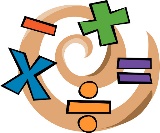 Introduction to weight and
MassLO: To understand weight and mass.Explain what these are and some of the language that they will need.Heavier, lighter, more than, less than, equal to. Balancing – What happens when the scales go up, go down, stay in the middle?See the sheet to go with this.Answers are attached at the bottom of the sheet.English: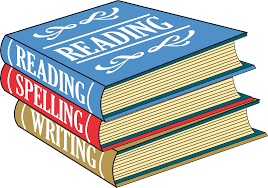 Handwriting:We are going to practise how to form capital letters in the correct lines.A, B, C, DChallenge: Write a word using the capital above. E.g. Apple, Bag.Extra challenge: write a sentence using one of the capital letters we have practised. Topic:	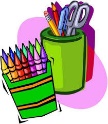 Reading and Storytelling:How rabbit got her ears, read the story together and then make a little puppet or lolly stick puppet, retell the story of how rabbit got her ears. Make sure someone either records you retelling the story or takes photos of the story. Remember to be imaginative with your creation and voice when retelling the story.Reading: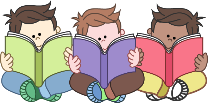 Reading Activity:Complete the reading activity under today’s date.Remember to follow RWI videos for you daily phonics lessons.9am Zoom link10am Zoom link11am Zoom linkNotes for the week Additional activities can be found on https://mathswithparents.comTry to read every day. Additional books can be seen found on https://www.oxfordowl.co.uk/please-log-in User name: lakesiderbjd       Password: RWI – Log on to VLE to access your child’s sounds for the week. It’s amazing having Rosie teach us in our house.Notes for the week Additional activities can be found on https://mathswithparents.comTry to read every day. Additional books can be seen found on https://www.oxfordowl.co.uk/please-log-in User name: lakesiderbjd       Password: RWI – Log on to VLE to access your child’s sounds for the week. It’s amazing having Rosie teach us in our house.Notes for the week Additional activities can be found on https://mathswithparents.comTry to read every day. Additional books can be seen found on https://www.oxfordowl.co.uk/please-log-in User name: lakesiderbjd       Password: RWI – Log on to VLE to access your child’s sounds for the week. It’s amazing having Rosie teach us in our house.Notes for the week Additional activities can be found on https://mathswithparents.comTry to read every day. Additional books can be seen found on https://www.oxfordowl.co.uk/please-log-in User name: lakesiderbjd       Password: RWI – Log on to VLE to access your child’s sounds for the week. It’s amazing having Rosie teach us in our house.Lakeside Primary Academy VLE overview for week beginning 1/3/2021Tuesday 2/3/2021Lakeside Primary Academy VLE overview for week beginning 1/3/2021Tuesday 2/3/2021Lakeside Primary Academy VLE overview for week beginning 1/3/2021Tuesday 2/3/2021Lakeside Primary Academy VLE overview for week beginning 1/3/2021Tuesday 2/3/2021Lesson 1 9am Zoom to introduce Lesson 2 10am Zoom to introduce Lesson 3 11am Zoom to introduce Lesson 4 Independent Maths LO: To measure mass.Explain what these are and some of the language that they will need again today.Heavier, lighter, more than, less than, equal to. Balancing – What happens when the scales go up, go down, stay in the middle?Have a look at the images and the cubes and identify the weight of an object alongside the cubes.See the sheet to go with this.Answers are attached at the bottom of the sheet.English LO: To write a description Look at the picture on the sheet of a tiger. Write down a description of the animal using adjectives. You can choose your own animal if it has paws, claws or whiskers!e.g. the tiger has sharp teeth.Challenge –  use ing suffixTopic	P.E:Read a story with the children, then share with them the links to the Cosmic Yoga on You Tube.Cosmic Yoga!!https://www.youtube.com/watch?v=kRw6sGwN4U4This yoga links with safari animals and our topic of paws claws and whiskers.ReadingRead either your own book or one that you were sent in the packs. There is also a link in the notes at the bottom where you can find books to read – use the log in details to do it. You could also use the website https://www.storylineonline.net/where you can listen to lots of stories read to you by different people.Remember to follow RWI videos for you daily phonics lessons.9am Zoom link10am Zoom link11am Zoom linkNotes for the week Additional activities can be found on https://mathswithparents.comTry to read every day. Additional books can be seen found on https://www.oxfordowl.co.uk/please-log-in User name: lakesiderbjd       Password: RWI – Log on to VLE to access your child’s sounds for the week. It’s amazing having Rosie teach us in our house.Notes for the week Additional activities can be found on https://mathswithparents.comTry to read every day. Additional books can be seen found on https://www.oxfordowl.co.uk/please-log-in User name: lakesiderbjd       Password: RWI – Log on to VLE to access your child’s sounds for the week. It’s amazing having Rosie teach us in our house.Notes for the week Additional activities can be found on https://mathswithparents.comTry to read every day. Additional books can be seen found on https://www.oxfordowl.co.uk/please-log-in User name: lakesiderbjd       Password: RWI – Log on to VLE to access your child’s sounds for the week. It’s amazing having Rosie teach us in our house.Notes for the week Additional activities can be found on https://mathswithparents.comTry to read every day. Additional books can be seen found on https://www.oxfordowl.co.uk/please-log-in User name: lakesiderbjd       Password: RWI – Log on to VLE to access your child’s sounds for the week. It’s amazing having Rosie teach us in our house.Lakeside Primary Academy VLE overview for week beginning 1/3/2021Wednesday 3/3/21Lakeside Primary Academy VLE overview for week beginning 1/3/2021Wednesday 3/3/21Lakeside Primary Academy VLE overview for week beginning 1/3/2021Wednesday 3/3/21Lakeside Primary Academy VLE overview for week beginning 1/3/2021Wednesday 3/3/21Lesson 1 9am Zoom to introduce Lesson 2 10am Zoom to introduce Lesson 3 11am Zoom to introduce Lesson 4 Independent Maths LO: To compare mass.Explain what these are and some of the language that they will need again today.Heavier, lighter. What happens when the scales go up, go down, stay in the middle?Have a look at the images and the cubes and compare the weight of an object alongside the cubes.See the sheet to go with this.Answers are attached at the bottom of the sheet.English Handwriting:We are going to practise how to form capital letters in the correct lines.E, F, G, HChallenge: Write a word using the capital above. E.g. Egg, Food.Extra challenge: write a sentence using one of the capital letters we have practised. Topic	PHSE:LO: To know ways to keep healthy.Think of ways that we can be healthy and make a list, then think of ways that we can be unhealthy.Write a sentence to show you understand how to be healthy.Example: I feel good about myself when I make a healthy choice like going for a walk. I can stay healthy by eating fruit and vegetables.ReadingRead either your own book or one that you were sent in the packs. There is also a link in the notes at the bottom where you can find books to read – use the log in details to do it. You could also use the website https://www.storylineonline.net/where you can listen to lots of stories read to you by different people.Remember to follow RWI videos for you daily phonics lessons.9am Zoom link10am Zoom link11am Zoom linkNotes for the week Additional activities can be found on https://mathswithparents.comTry to read every day. Additional books can be seen found on https://www.oxfordowl.co.uk/please-log-in User name: lakesiderbjd       Password: RWI – Log on to VLE to access your child’s sounds for the week. It’s amazing having Rosie teach us in our house.Notes for the week Additional activities can be found on https://mathswithparents.comTry to read every day. Additional books can be seen found on https://www.oxfordowl.co.uk/please-log-in User name: lakesiderbjd       Password: RWI – Log on to VLE to access your child’s sounds for the week. It’s amazing having Rosie teach us in our house.Notes for the week Additional activities can be found on https://mathswithparents.comTry to read every day. Additional books can be seen found on https://www.oxfordowl.co.uk/please-log-in User name: lakesiderbjd       Password: RWI – Log on to VLE to access your child’s sounds for the week. It’s amazing having Rosie teach us in our house.Notes for the week Additional activities can be found on https://mathswithparents.comTry to read every day. Additional books can be seen found on https://www.oxfordowl.co.uk/please-log-in User name: lakesiderbjd       Password: RWI – Log on to VLE to access your child’s sounds for the week. It’s amazing having Rosie teach us in our house.Lakeside Primary Academy VLE overview for week beginning 1/3/2021Thursday 4/3/21Lakeside Primary Academy VLE overview for week beginning 1/3/2021Thursday 4/3/21Lakeside Primary Academy VLE overview for week beginning 1/3/2021Thursday 4/3/21Lakeside Primary Academy VLE overview for week beginning 1/3/2021Thursday 4/3/21Lesson 1 9am Zoom to introduce Lesson 2 10am Zoom to introduce Lesson 3 11am Zoom to introduce Lesson 4 Independent Maths REVISIT:Recap length and mass throughout the week.Go through anything that the children have struggled with during this week. Challenge: Can you find 2 things in your house that you can compare the weight of? Which is the heavier which is the lighter. How do you know?Handwriting LO: To make a poster using factsLook at the how to look after a pet PowerPoint.We are going to pick a pet and write some information about how to look after the pet using a poster format. Research the pet you have picked using the internet/books if you need some more information.Challenge: pick an exotic pet!Topic	Art:Create your own imaginary pet animal and give it a name – see the sheet to go with your pet. It could be anything it could look very norma11l or crazy go wild with your imaginationChallenge: Can you label some of your animal’s body parts?ReadingReading ActivityComplete the reading activity under today’s date.Remember to follow RWI videos for you daily phonics lessons.Remember to follow RWI videos for you daily phonics lessons.9am Zoom link10am Zoom link11am Zoom linkNotes for the week Additional activities can be found on https://mathswithparents.comTry to read every day. Additional books can be seen found on https://www.oxfordowl.co.uk/please-log-in User name: lakesiderbjd       Password: RWI – Log on to VLE to access your child’s sounds for the week. It’s amazing having Rosie teach us in our house.Notes for the week Additional activities can be found on https://mathswithparents.comTry to read every day. Additional books can be seen found on https://www.oxfordowl.co.uk/please-log-in User name: lakesiderbjd       Password: RWI – Log on to VLE to access your child’s sounds for the week. It’s amazing having Rosie teach us in our house.Notes for the week Additional activities can be found on https://mathswithparents.comTry to read every day. Additional books can be seen found on https://www.oxfordowl.co.uk/please-log-in User name: lakesiderbjd       Password: RWI – Log on to VLE to access your child’s sounds for the week. It’s amazing having Rosie teach us in our house.Notes for the week Additional activities can be found on https://mathswithparents.comTry to read every day. Additional books can be seen found on https://www.oxfordowl.co.uk/please-log-in User name: lakesiderbjd       Password: RWI – Log on to VLE to access your child’s sounds for the week. It’s amazing having Rosie teach us in our house.Lakeside Primary Academy VLE overview for week beginning 1/3/2021Friday 5/3/21Lakeside Primary Academy VLE overview for week beginning 1/3/2021Friday 5/3/21Lakeside Primary Academy VLE overview for week beginning 1/3/2021Friday 5/3/21Lakeside Primary Academy VLE overview for week beginning 1/3/2021Friday 5/3/21Lesson 1 9am Zoom to introduce Lesson 2 10am Zoom to introduce Lesson 3 11am Zoom to introduce Lesson 4 Independent Maths Complete a Maths with Parents online activity. There are some new lessons added for length and maths to do over the next few weeks. Recap Questions on Mass during the Zoom live lesson.Go over anything that the children have or might have been struggling with.ReadingWe’re going on a bear huntReading activity. Listen to the story https://www.youtube.com/watch?v=kL36gMrHJaIThen there are some questions to answer about the story.Remember to follow RWI videos for you daily phonics lessons.Send your pictures in and we will be giving out prizes to the most creative ones! Chance to talk to our friends and celebrate our workThis session will be for you to talk to your friends and share your amazing work.Topic	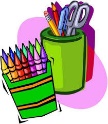 Walk in the local area – Recording any animals that you see.Go for a walk in your local Area, maybe to the lake. If you see any animals make a note of the different animals you see.You have all worked so very hard with the remote learning we are extremely proud of each and every one of you so please take some time to enjoy the park or a walk in your local area.9am Zoom link10am Zoom link11am Zoom linkNotes for the week Additional activities can be found on https://mathswithparents.comTry to read every day. Additional books can be seen found on https://www.oxfordowl.co.uk/please-log-in User name: lakesiderbjd       Password: RWI – Log on to VLE to access your child’s sounds for the week. It’s amazing having Rosie teach us in our house.Notes for the week Additional activities can be found on https://mathswithparents.comTry to read every day. Additional books can be seen found on https://www.oxfordowl.co.uk/please-log-in User name: lakesiderbjd       Password: RWI – Log on to VLE to access your child’s sounds for the week. It’s amazing having Rosie teach us in our house.Notes for the week Additional activities can be found on https://mathswithparents.comTry to read every day. Additional books can be seen found on https://www.oxfordowl.co.uk/please-log-in User name: lakesiderbjd       Password: RWI – Log on to VLE to access your child’s sounds for the week. It’s amazing having Rosie teach us in our house.Notes for the week Additional activities can be found on https://mathswithparents.comTry to read every day. Additional books can be seen found on https://www.oxfordowl.co.uk/please-log-in User name: lakesiderbjd       Password: RWI – Log on to VLE to access your child’s sounds for the week. It’s amazing having Rosie teach us in our house.